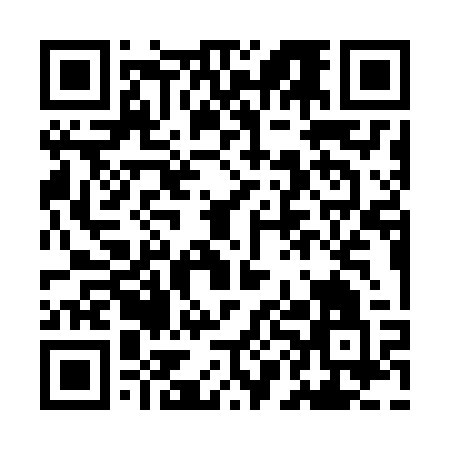 Ramadan times for Grassy, AustraliaMon 11 Mar 2024 - Wed 10 Apr 2024High Latitude Method: NonePrayer Calculation Method: Muslim World LeagueAsar Calculation Method: ShafiPrayer times provided by https://www.salahtimes.comDateDayFajrSuhurSunriseDhuhrAsrIftarMaghribIsha11Mon5:455:457:171:345:067:507:509:1612Tue5:465:467:181:345:057:487:489:1513Wed5:475:477:191:335:047:477:479:1314Thu5:485:487:201:335:037:457:459:1115Fri5:505:507:211:335:027:437:439:0916Sat5:515:517:221:325:017:427:429:0817Sun5:525:527:231:325:007:407:409:0618Mon5:535:537:251:324:597:387:389:0419Tue5:545:547:261:324:587:377:379:0220Wed5:565:567:271:314:577:357:359:0121Thu5:575:577:281:314:567:347:348:5922Fri5:585:587:291:314:557:327:328:5723Sat5:595:597:301:304:547:307:308:5624Sun6:006:007:311:304:527:297:298:5425Mon6:016:017:321:304:517:277:278:5226Tue6:026:027:331:294:507:257:258:5027Wed6:036:037:341:294:497:247:248:4928Thu6:056:057:351:294:487:227:228:4729Fri6:066:067:361:294:477:217:218:4530Sat6:076:077:371:284:467:197:198:4431Sun6:086:087:381:284:447:177:178:421Mon6:096:097:391:284:437:167:168:412Tue6:106:107:401:274:427:147:148:393Wed6:116:117:411:274:417:137:138:374Thu6:126:127:421:274:407:117:118:365Fri6:136:137:431:264:397:097:098:346Sat6:146:147:441:264:377:087:088:337Sun5:155:156:4512:263:366:066:067:318Mon5:165:166:4612:263:356:056:057:309Tue5:175:176:4712:253:346:036:037:2810Wed5:185:186:4812:253:336:026:027:27